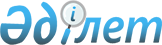 Бәйдібек аудандық мәслихатының 2016 жылғы 23 желтоқсандағы № 11/58 "2017-2019 жылдарға арналған аудан бюджеті туралы" шешіміне өзгерістер енгізу туралы
					
			Мерзімі біткен
			
			
		
					Оңтүстiк Қазақстан облысы Бәйдiбек аудандық мәслихатының 2017 жылғы 19 сәуірдегі № 15/93 шешiмi. Оңтүстiк Қазақстан облысының Әдiлет департаментiнде 2017 жылғы 25 сәуірде № 4073 болып тiркелдi. 2018 жылдың 1 қаңтарына дейін қолданыста болды
      Қазақстан Республикасының 2008 жылғы 4 желтоқсандағы Бюджет кодексінің 109 бабының 5 тармағына, "Қазақстан Республикасындағы жергілікті мемлекеттік басқару және өзін-өзі басқару туралы" Қазақстан Республикасының 2001 жылғы 23 қаңтардағы Заңының 6 бабының 1-тармағының 1) тармақшасына және Оңтүстік Қазақстан облыстық мәслихатының 2017 жылғы 30 наурыздағы № 11/109-VI "Оңтүстік Қазақстан облыстық мәслихатының 2016 жылғы 9 желтоқсандағы № 8/74-VІ "2017-2019 жылдарға арналған облыстық бюджет туралы" шешіміне өзгерістер мен толықтыру енгізу туралы" Нормативтік құқықтық актілерді мемлекеттік тіркеу тізілімінде № 4007 тіркелген шешіміне сәйкес, Бәйдібек аудандық мәслихаты ШЕШІМ ҚАБЫЛДАДЫ:
      1. Бәйдібек аудандық мәслихатының 2016 жылғы 23 желтоқсандағы № 11/58 "2017-2019 жылдарға арналған аудан бюджеті туралы" (Нормативтік құқықтық актілерді мемлекеттік тіркеу тізілімінде № 3942 тіркелген, 2017 жылғы 10 қаңтардағы "Шаян" газетінде жарияланған) шешіміне мынадай өзгерістер енгізілсін:
      1 және 3 тармақтар жаңа редакцияда жазылсын:
      "1.Бәйдібек ауданының 2017-2019 жылдарға арналған аудандық бюджеті тиісінше 1, 2 және 3 қосымшаларға сәйкес, оның ішінде 2017 жылға мынадай көлемде бекітілсін:
      1) кірістер - 13 580 461 мың тенге, оның ішінде:
      салықтық түсімдер - 550 358 мың тенге;
      салықтық емес түсімдер - 10 722 мың тенге;
      негізгі капиталды сатудан түсетін түсімдер - 5 638 мың тенге;
      трансферттер түсімі - 13 013 743 мың тенге;
      2) шығындар - 13 625 064 мың тенге;
      3) таза бюджеттік кредиттеу – 57 505 мың теңге, оның ішінде:
      бюджеттік кредиттер – 85 087 мың теңге;
      бюджеттік кредиттерді өтеу – 27 582 мың теңге;
      4) қаржы активтерімен операциялар бойынша сальдо – 0, оның ішінде:
      қаржы активтерін сатып алу - 0;
      мемлекеттің қаржы активтерін сатудан түсетін түсімдер – 0;
      5) бюджет тапшылығы – -102 108 мың теңге;
      6) бюджет тапшылығын қаржыландыру – 102 108 мың теңге, оның ішінде:
      қарыздар түсімі – 85 087 мың теңге;
      қарыздарды өтеу – 27 582 мың теңге;
      бюджет қаражатының пайдаланылатын қалдықтары – 44 603 мың теңге.".
      "3. Аудандық бюджетте аудан әкімдігінің 2017 жылға арналған резерві 5 478 мың теңге сомасында бекітілсін.".
      Көрсетілген шешімнің 1, 2 және 4 қосымшалары осы шешімнің 1, 2 және 3 қосымшаларына сәйкес жаңа редакцияда жазылсын.
      2. Осы шешім 2017 жылдың 1 қаңтарынан бастап қолданысқа енгізіледі. 2017 жылға арналған аудан бюджеті 2018 жылға арналған аудан бюджеті Бюджеттік инвестициялық жобаларды (бағдарламаларды) іске асыруға бағытталған, бюджеттік бағдарламалар бөлінісінде 2017-2019 жылдарға арналған аудандық бюджеттік даму бағдарламаларының тізбесі
					© 2012. Қазақстан Республикасы Әділет министрлігінің «Қазақстан Республикасының Заңнама және құқықтық ақпарат институты» ШЖҚ РМК
				
      Аудандық мәслихат

      сессиясының төрағасы:

А. Байысбеков

      Аудандық мәслихаттың

      хатшысы:

М. Нахипбеков
Бәйдібек аудандық мәслихатының
2017 жылғы 19 сәуірдегі
№ 15/93 шешіміне 1 қосымшаБәйдібек аудандық мәслихатының
2016 жылғы 23 желтоқсандағы
№ 11/58 шешіміне 1 қосымша
Санаты
Санаты
Санаты
Санаты
Сомасы, мың теңге
Сыныбы
Сыныбы
Сыныбы
Сомасы, мың теңге
Ішкі сыныбы
Ішкі сыныбы
Сомасы, мың теңге
Атауы
Сомасы, мың теңге
1
1
1
2
3
І. Кірістер
13 580 461
1
Салықтық түсімдер 
550 358
01
Табыс салығы
210434
2
Жеке табыс салығы
210434
03
Әлеуметтік салық 
182205
1
Әлеуметтік салық
182205
04
Меншікке салынатын салықтар
125179
1
Мүлікке салынатын салықтар
81112
3
Жер салығы
5049
4
Көлік құралдарына салынатын салық
35947
5
Бірыңғай жер салығы
3071
05
Тауарларға, жұмыстарға және қызметтерге салынатын iшкi салықтар
20747
2
Акциздер
3638
3
Табиғи және басқа да ресурстарды пайдаланғаны үшiн түсетiн түсiмдер
5747
4
Кәсіпкерлік және кәсіби қызметті жүргізгені үшін алынатын алымдар
11362
07
Басқа да салықтар
5532
1
Басқа да салықтар
5532
08
Заңдық мәнді іс-әрекеттерді жасағаны және (немесе) оған уәкілеттігі бар мемлекеттік органдар немесе лауазымды адамдар құжаттар бергені үшін алынатын міндетті төлемдер
6261
1
Мемлекеттік баж
6261
2
Салықтық емес түсiмдер
10722
01
Мемлекеттік меншіктен түсетін кірістер
3572
1
Мемлекеттік кәсіпорындардың таза кірісі бөлігінің түсімдері
264
5
Мемлекет меншігіндегі мүлікті жалға беруден түсетін кірістер
3308
04
Мемлекеттік бюджеттен қаржыландырылатын, сондай-ақ Қазақстан Республикасы Ұлттық Банкінің бюджетінен (шығыстар сметасынан) қамтылатын және қаржыландырылатын мемлекеттік мекемелер салатын айыппұлдар, өсімпұлдар, санкциялар, өндіріп алулар
424
1
Мұнай секторы ұйымдарынан түсетін түсімдерді қоспағанда, мемлекеттік бюджеттен қаржыландырылатын, сондай-ақ Қазақстан Республикасы Ұлттық Банкінің бюджетінен (шығыстар сметасынан) қамтылатын және қаржыландырылатын мемлекеттік мекемелер салатын айыппұлдар, өсімпұлдар, санкциялар, өндіріп алулар
424
06
Басқа да салықтық емес түсімдер
6726
1
Басқа да салықтық емес түсімдер
6726
3
Негізгі капиталды сатудан түсетін түсімдер
5638
01
Мемлекеттік мекемелерге бекітілген мемлекеттік мүлікті сату
420
1
Мемлекеттік мекемелерге бекітілген мемлекеттік мүлікті сату
420
03
Жерді және материалдық емес активтерді сату
5218
1
Жерді сату
5218
4
Трансферттердің түсімдері
13013743
02
Мемлекеттік басқарудың жоғары тұрған органдарынан түсетін трансферттер
13013743
2
Облыстық бюджеттен түсетін трансферттер
13013743
Функционалдық топ
Функционалдық топ
Функционалдық топ
Функционалдық топ
Функционалдық топ
Сомасы мың теңге
Кіші функция
Кіші функция
Кіші функция
Кіші функция
Сомасы мың теңге
Бюджеттік бағдарламалардың әкiмшiсi
Бюджеттік бағдарламалардың әкiмшiсi
Бюджеттік бағдарламалардың әкiмшiсi
Сомасы мың теңге
Бағдарлама
Бағдарлама
Сомасы мың теңге
Атауы
Сомасы мың теңге
2. Шығындар
13625064
01
Жалпы сипаттағы мемлекеттiк қызметтер 
452417
1
Мемлекеттiк басқарудың жалпы функцияларын орындайтын өкiлдi, атқарушы және басқа органдар
398585
112
Аудан (облыстық маңызы бар қала) мәслихатының аппараты
30725
001
Аудан (облыстық маңызы бар қала) мәслихатының қызметін қамтамасыз ету жөніндегі қызметтер
20015
003
Мемлекеттік органның күрделі шығыстары
10710
122
Аудан (облыстық маңызы бар қала) әкімінің аппараты
119838
001
Аудан (облыстық маңызы бар қала) әкімінің қызметін қамтамасыз ету жөніндегі қызметтер
93354
003
Мемлекеттік органның күрделі шығыстары
26484
123
Қаладағы аудан, аудандық маңызы бар қала, кент, ауыл, ауылдық округ әкімінің аппараты
248022
001
Қаладағы аудан, аудандық маңызы бар қала, кент, ауыл, ауылдық округ әкімінің қызметін қамтамасыз ету жөніндегі қызметтер
203378
022
Мемлекеттік органның күрделі шығыстары
8654
032
Ведомстволық бағыныстағы мемлекеттік мекемелерінің және ұйымдарының күрделі шығыстары
35990
2
Қаржылық қызмет
1407
459
Ауданның (облыстық маңызы бар қаланың) экономика және қаржы бөлімі
1407
003
Салық салу мақсатында мүлікті бағалауды жүргізу
1027
010
Жекешелендіру, коммуналдық меншікті басқару, жекешелендіруден кейінгі қызмет және осыған байланысты дауларды реттеу
380
9
Жалпы сипаттағы өзге де мемлекеттiк қызметтер
52425
458
Ауданның (облыстық маңызы бар қаланың) тұрғын үй-коммуналдық шаруашылығы, жолаушылар көлігі және автомобиль жолдары бөлімі
24760
001
Жергілікті деңгейде тұрғын үй-коммуналдық шаруашылығы, жолаушылар көлігі және автомобиль жолдары саласындағы мемлекеттік саясатты іске асыру жөніндегі қызметтер
24390
013
Мемлекеттік органның күрделі шығыстары
370
459
Ауданның (облыстық маңызы бар қаланың) экономика және қаржы бөлімі
27665
001
Ауданның (облыстық маңызы бар қаланың) экономикалық саясаттын қалыптастыру мен дамыту, мемлекеттік жоспарлау, бюджеттік атқару және коммуналдық меншігін басқару саласындағы мемлекеттік саясатты іске асыру жөніндегі қызметтер
26431
015
Мемлекеттік органның күрделі шығыстары
1234
02
Қорғаныс
12378
1
Әскери мұқтаждар
10674
122
Аудан (облыстық маңызы бар қала) әкімінің аппараты
10674
005
Жалпыға бірдей әскери міндетті атқару шеңберіндегі іс-шаралар
10674
2
Төтенше жағдайлар жөніндегі жұмыстарды ұйымдастыру
1704
122
Аудан (облыстық маңызы бар қала) әкімінің аппараты
1704
007
Аудандық (қалалық) ауқымдағы дала өрттерінің, сондай-ақ мемлекеттік өртке қарсы қызмет органдары құрылмаған елдi мекендерде өрттердің алдын алу және оларды сөндіру жөніндегі іс-шаралар
1704
04
Бiлiм беру
7063782
1
Мектепке дейiнгi тәрбие және оқыту
719043
123
Қаладағы аудан, аудандық маңызы бар қала, кент, ауыл, ауылдық округ әкімінің аппараты
503111
041
Мектепке дейінгі білім беру ұйымдарында мемлекеттік білім беру тапсырысын іске асыруға
503111
464
Ауданның (облыстық маңызы бар қаланың) білім бөлімі
215932
040
Мектепке дейінгі білім беру ұйымдарында мемлекеттік білім беру тапсырысын іске асыруға
215932
2
Бастауыш, негізгі орта және жалпы орта білім беру
6056239
464
Ауданның (облыстық маңызы бар қаланың) білім бөлімі
4612934
003
Жалпы білім беру
4488375
006
Балаларға қосымша білім беру 
124559
472
Ауданның (облыстық маңызы бар қаланың) құрылыс, сәулет және қала құрылысы бөлімі
1443305
022
Бастауыш, негізгі орта және жалпы орта білім беру объектілерін салу және реконструкциялау
1443305
9
Білім беру саласындағы өзге де қызметтер
288500
464
Ауданның (облыстық маңызы бар қаланың) білім бөлімі
288500
001
Жергілікті деңгейде білім беру саласындағы мемлекеттік саясатты іске асыру жөніндегі қызметтер
14100
005
Ауданның (аудандық маңызы бар қаланың) мемлекеттік білім беру мекемелер үшін оқулықтар мен оқу-әдiстемелiк кешендерді сатып алу және жеткізу
89152
015
Жетім баланы (жетім балаларды) және ата-аналарының қамқорынсыз қалған баланы (балаларды) күтіп-ұстауға қамқоршыларға (қорғаншыларға) ай сайынға ақшалай қаражат төлемі
10102
022
Жетім баланы (жетім балаларды) және ата-анасының қамқорлығынсыз қалған баланы (балаларды) асырап алғаны үшін Қазақстан азаматтарына біржолғы ақша қаражатын төлеуге арналған төлемдер
511
067
Ведомстволық бағыныстағы мемлекеттік мекемелерінің және ұйымдарының күрделі шығыстары
174635
06
Әлеуметтiк көмек және әлеуметтiк қамсыздандыру
620932
1
Әлеуметтiк қамсыздандыру
241716
451
Ауданның (облыстық маңызы бар қаланың) жұмыспен қамту және әлеуметтік бағдарламалар бөлімі
238608
005
Мемлекеттік атаулы әлеуметтік көмек
2500
016
18 жасқа дейінгі балаларға мемлекеттік жәрдемақылар
113712
025
Өрлеу жобасы бойынша келісілген қаржылай көмекті енгізу
122396
464
Ауданның (облыстық маңызы бар қаланың) білім бөлімі
3108
030
Патронат тәрбиешілерге берілген баланы (балаларды) асырап бағу 
3108
2
Әлеуметтiк көмек
339339
451
Ауданның (облыстық маңызы бар қаланың) жұмыспен қамту және әлеуметтік бағдарламалар бөлімі
339339
002
Жұмыспен қамту бағдарламасы
130589
004
Ауылдық жерлерде тұратын денсаулық сақтау, білім беру, әлеуметтік қамтамасыз ету, мәдениет, спорт және ветеринар мамандарына отын сатып алуға Қазақстан Республикасының заңнамасына сәйкес әлеуметтік көмек көрсету
17111
006
Тұрғын үйге көмек көрсету
3013
007
Жергілікті өкілетті органдардың шешімі бойынша мұқтаж азаматтардың жекелеген топтарына әлеуметтік көмек
23451
010
Үйден тәрбиеленіп оқытылатын мүгедек балаларды материалдық қамтамасыз ету
2410
014
Мұқтаж азаматтарға үйде әлеуметтiк көмек көрсету
49518
017
Мүгедектерді оңалту жеке бағдарламасына сәйкес, мұқтаж мүгедектерді міндетті гигиеналық құралдармен және ымдау тілі мамандарының қызмет көрсетуін, жеке көмекшілермен қамтамасыз ету
86146
023
Жұмыспен қамту орталықтарының қызметін қамтамасыз ету
27101
9
Әлеуметтiк көмек және әлеуметтiк қамтамасыз ету салаларындағы өзге де қызметтер
39877
451
Ауданның (облыстық маңызы бар қаланың) жұмыспен қамту және әлеуметтік бағдарламалар бөлімі
39877
001
Жергілікті деңгейде халық үшін әлеуметтік бағдарламаларды жұмыспен қамтуды қамтамасыз етуді іске асыру саласындағы мемлекеттік саясатты іске асыру жөніндегі қызметтер 
33442
011
Жәрдемақыларды және басқа да әлеуметтік төлемдерді есептеу, төлеу мен жеткізу бойынша қызметтерге ақы төлеу
3529
021
Мемлекеттік органның күрделі шығыстары
2906
07
Тұрғын үй-коммуналдық шаруашылық
2230272
1
Тұрғын үй шаруашылығы
874559
472
Ауданның (облыстық маңызы бар қаланың) құрылыс, сәулет және қала құрылысы бөлімі
874559
003
Коммуналдық тұрғын үй қорының тұрғын үйін жобалау және (немесе) салу, реконструкциялау
197934
004
Инженерлік-коммуникациялық инфрақұрылымды жобалау, дамыту және (немесе) жайластыру
676625
2
Коммуналдық шаруашылық
1157930
458
Ауданның (облыстық маңызы бар қаланың) тұрғын үй-коммуналдық шаруашылығы, жолаушылар көлігі және автомобиль жолдары бөлімі
1157930
012
Сумен жабдықтау және су бұру жүйесінің жұмыс істеуі
56411
028
Коммуналдық шаруашылығын дамыту
268428
048
Қаланы және елді мекендерді абаттандыруды дамыту
80000
058
Елді мекендердегі сумен жабдықтау және су бұру жүйелерін дамыту
753091
3
Елді-мекендерді абаттандыру
197783
458
Ауданның (облыстық маңызы бар қаланың) тұрғын үй-коммуналдық шаруашылығы, жолаушылар көлігі және автомобиль жолдары бөлімі
197783
015
Елдi мекендердегі көшелердi жарықтандыру
11551
016
Елдi мекендердiң санитариясын қамтамасыз ету
4000
018
Елді-мекендерді абаттандыру және көгалдандыру
182232
08
Мәдениет, спорт, туризм және ақпараттық кеңістiк
638238
1
Мәдениет саласындағы қызмет
311025
455
Ауданның (облыстық маңызы бар қаланың) мәдениет және тілдерді дамыту бөлімі
168432
003
Мәдени-демалыс жұмысын қолдау
168432
472
Ауданның (облыстық маңызы бар қаланың) құрылыс, сәулет және қала құрылысы бөлімі
142593
011
Мәдениет объектілерін дамыту
142593
2
Спорт
195018
465
Ауданның (облыстық маңызы бар қаланың) Дене шынықтыру және спорт бөлімі
183218
001
Жергілікті деңгейде дене шынықтыру және спорт саласындағы мемлекеттік саясатты іске асыру жөніндегі қызметтер
8029
004
Мемлекеттік органның күрделі шығыстары
250
005
Ұлттық және бұқаралық спорт түрлерін дамыту
163920
006
Аудандық (облыстық маңызы бар қалалық) деңгейде спорттық жарыстар өткiзу
3894
007
Әртүрлi спорт түрлерi бойынша аудан (облыстық маңызы бар қала) құрама командаларының мүшелерiн дайындау және олардың облыстық спорт жарыстарына қатысуы
4467
032
Ведомстволық бағыныстағы мемлекеттік мекемелерінің және ұйымдарының күрделі шығыстары
2658
472
Ауданның (облыстық маңызы бар қаланың) құрылыс, сәулет және қала құрылысы бөлімі
11800
008
Cпорт объектілерін дамыту 
11800
3
Ақпараттық кеңiстiк
65184
455
Ауданның (облыстық маңызы бар қаланың) мәдениет және тілдерді дамыту бөлімі
46886
006
Аудандық (қалалық) кiтапханалардың жұмыс iстеуi
46886
456
Ауданның (облыстық маңызы бар қаланың) ішкі саясат бөлімі
18298
002
Мемлекеттік ақпараттық саясат жүргізу жөніндегі қызметтер
18298
9
Мәдениет, спорт, туризм және ақпараттық кеңiстiктi ұйымдастыру жөнiндегi өзге де қызметтер
67011
455
Ауданның (облыстық маңызы бар қаланың) мәдениет және тілдерді дамыту бөлімі
34013
001
Жергілікті деңгейде тілдерді және мәдениетті дамыту саласындағы мемлекеттік саясатты іске асыру жөніндегі қызметтер
8260
010
Мемлекеттік органның күрделі шығыстары
258
032
Ведомстволық бағыныстағы мемлекеттік мекемелерінің және ұйымдарының күрделі шығыстары
25495
456
Ауданның (облыстық маңызы бар қаланың) ішкі саясат бөлімі
32998
001
Жергілікті деңгейде ақпарат, мемлекеттілікті нығайту және азаматтардың әлеуметтік сенімділігін қалыптастыру саласында мемлекеттік саясатты іске асыру жөніндегі қызметтер
18911
003
Жастар саясаты саласында іс-шараларды іске асыру
13207
006
Мемлекеттік органның күрделі шығыстары
310
032
Ведомстволық бағыныстағы мемлекеттік мекемелерінің және ұйымдарының күрделі шығыстары
570
09
Отын-энергетика кешенi және жер қойнауын пайдалану
1460731
9
Отын-энергетика кешені және жер қойнауын пайдалану саласындағы өзге де қызметтер
1460731
458
Ауданның (облыстық маңызы бар қаланың) тұрғын үй-коммуналдық шаруашылығы, жолаушылар көлігі және автомобиль жолдары бөлімі
1460731
036
Газ тасымалдау жүйесін дамыту 
1460731
10
Ауыл, су, орман, балық шаруашылығы, ерекше қорғалатын табиғи аумақтар, қоршаған ортаны және жануарлар дүниесін қорғау, жер қатынастары
373790
1
Ауыл шаруашылығы
335552
472
Ауданның (облыстық маңызы бар қаланың) құрылыс, сәулет және қала құрылысы бөлімі
5000
010
Ауыл шаруашылығы объектілерін дамыту
5000
473
Ауданның (облыстық маңызы бар қаланың) ветеринария бөлімі
296095
001
Жергілікті деңгейде ветеринария саласындағы мемлекеттік саясатты іске асыру жөніндегі қызметтер
14474
003
Мемлекеттік органның күрделі шығыстары
505
007
Қаңғыбас иттер мен мысықтарды аулауды және жоюды ұйымдастыру
2878
008
Алып қойылатын және жойылатын ауру жануарлардың, жануарлардан алынатын өнімдер мен шикізаттың құнын иелеріне өтеу
8694
009
Жануарлардың энзоотиялық аурулары бойынша ветеринариялық іс-шараларды жүргізу
29640
011
Эпизоотияға қарсы іс-шаралар жүргізу
239904
477
Ауданның (облыстық маңызы бар қаланың) ауыл шаруашылығы мен жер қатынастары бөлімі
34457
001
Жергілікті деңгейде ауыл шаруашылығы және жер қатынастары саласындағы мемлекеттік саясатты іске асыру жөніндегі қызметтер
31220
003
Мемлекеттік органның күрделі шығыстары
250
032
Ведомстволық бағыныстағы мемлекеттік мекемелерінің және ұйымдарының күрделі шығыстары
2987
6
Жер қатынастары
10606
477
Ауданның (облыстық маңызы бар қаланың) ауыл шаруашылығы мен жер қатынастары бөлімі
10606
008
Ауыл шаруашылығы алқаптарын бiр түрден екiншiсiне ауыстыру жөнiндегi жұмыстар
3803
009
Елді мекендерді жерге және шаруашылық жағынан орналастыру
6803
10
9
Ауыл, су, орман, балық шаруашылығы, қоршаған ортаны қорғау және жер қатынастары саласындағы басқа да қызметтер
27632
10
9
459
Ауданның (облыстық маңызы бар қаланың) экономика және қаржы бөлімі
27632
10
9
462
099
Мамандардың әлеуметтік көмек көрсетуі жөніндегі шараларды іске асыру
27632
11
Өнеркәсіп, сәулет, қала құрылысы және құрылыс қызметі
47987
2
Сәулет, қала құрылысы және құрылыс қызметі
47987
472
Ауданның (облыстық маңызы бар қаланың) құрылыс, сәулет және қала құрылысы бөлімі
47987
001
Жергілікті деңгейде құрылыс, сәулет және қала құрылысы саласындағы мемлекеттік саясатты іске асыру жөніндегі қызметтер
19250
013
Аудан аумағында қала құрылысын дамытудың кешенді схемаларын, аудандық (облыстық) маңызы бар қалалардың, кенттердің және өзге де ауылдық елді мекендердің бас жоспарларын әзірлеу
28201
015
Мемлекеттік органның күрделі шығыстары
536
12
Көлiк және коммуникация
580051
1
Автомобиль көлiгi
580051
458
Ауданның (облыстық маңызы бар қаланың) тұрғын үй-коммуналдық шаруашылығы, жолаушылар көлігі және автомобиль жолдары бөлімі
580051
023
Автомобиль жолдарының жұмыс істеуін қамтамасыз ету
13590
045
Аудандық маңызы бар автомобиль жолдарын және елді-мекендердің көшелерін күрделі және орташа жөндеу
566461
13
Басқалар
46311
3
Кәсiпкерлiк қызметтi қолдау және бәсекелестікті қорғау
11488
469
Ауданның (облыстық маңызы бар қаланың) кәсіпкерлік бөлімі
11488
001
Жергілікті деңгейде кәсіпкерлік пен өнеркәсіпті дамыту саласындағы мемлекеттік саясатты іске асыру жөніндегі қызметтер
10878
004
Мемлекеттік органның күрделі шығыстары
610
9
Басқалар
34823
458
Ауданның (облыстық маңызы бар қаланың) тұрғын үй-коммуналдық шаруашылығы, жолаушылар көлігі және автомобиль жолдары бөлімі
29345
040
"Өңірлерді дамыту" Бағдарламасы шеңберінде өңірлерді экономикалық дамытуға жәрдемдесу бойынша шараларды іске асыру
29345
459
Ауданның (облыстық маңызы бар қаланың) экономика және қаржы бөлімі
5478
012
Ауданның (облыстық маңызы бар қаланың) жергілікті атқарушы органының резерві
5478
14
Борышқа қызмет көрсету
35
1
Борышқа қызмет көрсету
35
459
Ауданның (облыстық маңызы бар қаланың) экономика және қаржы бөлімі
35
021
Жергілікті атқарушы органдардың облыстық бюджеттен қарыздар бойынша сыйақылар мен өзге де төлемдерді төлеу бойынша борышына қызмет көрсету 
35
15
Трансферттер
98140
1
Трансферттер
98140
459
Ауданның (облыстық маңызы бар қаланың) экономика және қаржы бөлімі
98140
006
Нысаналы пайдаланылмаған (толық пайдаланылмаған) трансферттерді қайтару
31040
051
Жергілікті өзін-өзі басқару органдарына берілетін трансферттер
66535
054
Қазақстан Республикасының Ұлттық қорынан берілетін нысаналы трансферт есебінен республикалық бюджеттен бөлінген пайдаланылмаған (түгел пайдаланылмаған) нысаналы трансферттердің сомасын қайтару
565
3. Таза бюджеттік кредиттеу
57505
Функционалдық топ
Функционалдық топ
Функционалдық топ
Функционалдық топ
Функционалдық топ
Сомасы, мың теңге
Кіші функция
Кіші функция
Кіші функция
Кіші функция
Сомасы, мың теңге
Бюджеттік бағдарламалардың әкiмшiсi
Бюджеттік бағдарламалардың әкiмшiсi
Бюджеттік бағдарламалардың әкiмшiсi
Сомасы, мың теңге
Бағдарлама
Бағдарлама
Сомасы, мың теңге
Атауы
Сомасы, мың теңге
Бюджеттік кредиттер
85087
10
Ауыл, су, орман, балық шаруашылығы, ерекше қорғалатын табиғи аумақтар, қоршаған ортаны және жануарлар дүниесін қорғау, жер қатынастары
85087
1
Ауыл шаруашылығы
85087
459
Ауданның (облыстық маңызы бар қаланың) экономика және қаржы бөлімі
85087
018
Мамандарды әлеуметтік қолдау шараларын іске асыруға берілетін бюджеттік кредиттер
85087
Санаты
Санаты
Санаты
Санаты
Санаты
Сомасы, мың теңге
Сыныбы
Сыныбы
Сыныбы
Сыныбы
Сомасы, мың теңге
Ішкі сыныбы
Ішкі сыныбы
Ішкі сыныбы
Сомасы, мың теңге
Ерекшелігі
Ерекшелігі
Сомасы, мың теңге
Атауы
Бюджеттік кредиттерді өтеу
27582
5
Бюджеттік кредиттерді өтеу
 27582
01
Бюджеттік кредиттерді өтеу
27582
1
Мемлекеттік бюджеттен берілген бюджеттік кредиттерді өтеу
27582
13
Жеке тұлғаларға жергілікті бюджеттен берілген бюджеттік кредиттерді өтеу
27582
4. Қаржы активтерімен операциялар бойынша сальдо
0
Функционалдық топ 
Функционалдық топ 
Функционалдық топ 
Функционалдық топ 
Функционалдық топ 
Сомасы, мың теңге
Кіші функция
Кіші функция
Кіші функция
Кіші функция
Сомасы, мың теңге
Бюджеттік бағдарламалардың әкiмшiсi
Бюджеттік бағдарламалардың әкiмшiсi
Бюджеттік бағдарламалардың әкiмшiсi
Сомасы, мың теңге
Бағдарлама
Бағдарлама
Сомасы, мың теңге
Атауы
Сомасы, мың теңге
Қаржы активтерін сатып алу 
0
Санаты
Санаты
Санаты
Санаты
Санаты
Сомасы, мың теңге
Сыныбы
Сыныбы
Сыныбы
Сыныбы
Сомасы, мың теңге
Ішкі сыныбы
Ішкі сыныбы
Ішкі сыныбы
Сомасы, мың теңге
Ерекшелігі
Ерекшелігі
Сомасы, мың теңге
Атауы
Мемлекеттің қаржы активтерін сатудан түсетін түсімдер 
0
5. Бюджет тапшылығы (профициті)
-102108
6. Бюджет тапшылығын қаржыландыру (профицитін пайдалану)
102108
Санаты
Санаты
Санаты
Санаты
Санаты
Сомасы мың теңге
Сыныбы
Сыныбы
Сыныбы
Сыныбы
Сомасы мың теңге
Ішкі сыныбы
Ішкі сыныбы
Ішкі сыныбы
Сомасы мың теңге
Ерекшелігі
Ерекшелігі
Сомасы мың теңге
Атауы
Сомасы мың теңге
Қарыздар түсімі
 85087
7
Қарыздар түсімі
85087
01
Мемлекеттік ішкі қарыздар
85087
02
Қарыз алу келісім-шарттары
85087
03
Ауданның (облыстық маңызы бар қаланың) жергілікті атқарушы органы алатын қарыздар
85087
Функционалдық топ
Функционалдық топ
Функционалдық топ
Функционалдық топ
Функционалдық топ
Сомасы мың теңге
Кіші функция
Кіші функция
Кіші функция
Кіші функция
Сомасы мың теңге
Бюджеттік бағдарламалардың әкiмшiсi
Бюджеттік бағдарламалардың әкiмшiсi
Бюджеттік бағдарламалардың әкiмшiсi
Сомасы мың теңге
Бағдарлама
Бағдарлама
Сомасы мың теңге
Атауы
Сомасы мың теңге
16
Қарыздарды өтеу
27582
1
Қарыздарды өтеу
27582
459
Ауданның (облыстық маңызы бар қаланың) экономика және қаржы бөлімі
27582
005
Жергілікті атқарушы органның жоғары тұрған бюджет алдындағы борышын өтеу
27582
Санаты
Санаты
Санаты
Санаты
Санаты
Сомасы мың теңге
Сыныбы
Сыныбы
Сыныбы
Сыныбы
Сомасы мың теңге
Ішкі сыныбы
Ішкі сыныбы
Ішкі сыныбы
Сомасы мың теңге
Ерекшелігі
Ерекшелігі
Сомасы мың теңге
Атауы
8
Бюджет қаражатының пайдаланылатын қалдықтары
44603
01
Бюджет қаражаты қалдықтары
44603
1
Бюджет қаражатының бос қалдықтары
44603
01
Бюджет қаражатының бос қалдықтары
44603Бәйдібек аудандық мәслихатының
2017 жылғы 19 сәуірдегі
№ 15/93 шешіміне 2 қосымшаБәйдібек аудандық мәслихатының
2016 жылғы 23 желтоқсандағы
№ 11/58 шешіміне 2 қосымша
Санаты
Санаты
Санаты
Санаты
Сомасы, мың теңге
Сыныбы
Сыныбы
Сыныбы
Сомасы, мың теңге
Ішкі сыныбы
Ішкі сыныбы
Сомасы, мың теңге
Атауы
Сомасы, мың теңге
1
1
1
2
3
І. Кірістер
13757573
1
Салықтық түсімдер 
557547
01
Табыс салығы
205784
2
Жеке табыс салығы
205784
03
Әлеуметтік салық 
182844
1
Әлеуметтік салық
182844
04
Меншікке салынатын салықтар
132902
1
Мүлікке салынатын салықтар
76380
3
Жер салығы
11498
4
Көлік құралдарына салынатын салық
41739
5
Бірыңғай жер салығы
3285
05
Тауарларға, жұмыстарға және қызметтерге салынатын iшкi салықтар
29318
2
Акциздер
3893
3
Табиғи және басқа да ресурстарды пайдаланғаны үшiн түсетiн түсiмдер
11499
4
Кәсіпкерлік және кәсіби қызметті жүргізгені үшін алынатын алымдар
13926
08
Заңдық мәнді іс-әрекеттерді жасағаны және (немесе) оған уәкілеттігі бар мемлекеттік органдар немесе лауазымды адамдар құжаттар бергені үшін алынатын міндетті төлемдер
6699
1
Мемлекеттік баж
6699
2
Салықтық емес түсiмдер
4962
01
Мемлекеттік меншіктен түсетін кірістер
3162
1
Мемлекеттік кәсіпорындардың таза кірісі бөлігінің түсімдері
376
5
Мемлекет меншігіндегі мүлікті жалға беруден түсетін кірістер
2786
06
Басқа да салықтық емес түсімдер
1800
1
Басқа да салықтық емес түсімдер
1800
3
Негізгі капиталды сатудан түсетін түсімдер
2853
03
Жерді және материалдық емес активтерді сату
2853
1
Жерді сату
2853
4
Трансферттердің түсімдері
13192211
02
Мемлекеттік басқарудың жоғары тұрған органдарынан түсетін трансферттер
13192211
2
Облыстық бюджеттен түсетін трансферттер
13192211
Функционалдық топ
Функционалдық топ
Функционалдық топ
Функционалдық топ
Функционалдық топ
Функционалдық топ
Сомасы мың теңге
Кіші функция
Кіші функция
Кіші функция
Кіші функция
Кіші функция
Сомасы мың теңге
Бюджеттік бағдарламалардың әкiмшiсi
Бюджеттік бағдарламалардың әкiмшiсi
Бюджеттік бағдарламалардың әкiмшiсi
Бюджеттік бағдарламалардың әкiмшiсi
Сомасы мың теңге
Бағдарлама
Бағдарлама
Бағдарлама
Сомасы мың теңге
Атауы
Сомасы мың теңге
2. Шығындар
13757573
01
Жалпы сипаттағы мемлекеттiк қызметтер 
364460
1
Мемлекеттiк басқарудың жалпы функцияларын орындайтын өкiлдi, атқарушы және басқа органдар
317358
112
Аудан (облыстық маңызы бар қала) мәслихатының аппараты
19714
001
001
Аудан (облыстық маңызы бар қала) мәслихатының қызметін қамтамасыз ету жөніндегі қызметтер
19714
122
Аудан (облыстық маңызы бар қала) әкімінің аппараты
96256
001
001
Аудан (облыстық маңызы бар қала) әкімінің қызметін қамтамасыз ету жөніндегі қызметтер
96256
123
Қаладағы аудан, аудандық маңызы бар қала, кент, ауыл, ауылдық округ әкімінің аппараты
201388
001
001
Қаладағы аудан, аудандық маңызы бар қала, кент, ауыл, ауылдық округ әкімінің қызметін қамтамасыз ету жөніндегі қызметтер
201388
2
Қаржылық қызмет
1099
459
Ауданның (облыстық маңызы бар қаланың) экономика және қаржы бөлімі
1099
003
003
Салық салу мақсатында мүлікті бағалауды жүргізу
1099
9
Жалпы сипаттағы өзге де мемлекеттiк қызметтер
46003
458
Ауданның (облыстық маңызы бар қаланың) тұрғын үй-коммуналдық шаруашылығы, жолаушылар көлігі және автомобиль жолдары бөлімі
18960
001
001
Жергілікті деңгейде тұрғын үй-коммуналдық шаруашылығы, жолаушылар көлігі және автомобиль жолдары саласындағы мемлекеттік саясатты іске асыру жөніндегі қызметтер
18960
459
Ауданның (облыстық маңызы бар қаланың) экономика және қаржы бөлімі
27043
001
001
Ауданның (облыстық маңызы бар қаланың) экономикалық саясаттын қалыптастыру мен дамыту, мемлекеттік жоспарлау, бюджеттік атқару және коммуналдық меншігін басқару саласындағы мемлекеттік саясатты іске асыру жөніндегі қызметтер
27043
02
Қорғаныс
16384
1
Әскери мұқтаждар
10744
122
Аудан (облыстық маңызы бар қала) әкімінің аппараты
10744
005
005
Жалпыға бірдей әскери міндетті атқару шеңберіндегі іс-шаралар
10744
2
Төтенше жағдайлар жөніндегі жұмыстарды ұйымдастыру
5640
122
Аудан (облыстық маңызы бар қала) әкімінің аппараты
5640
006
006
Аудан (облыстық маңызы бар қала) ауқымындағы төтенше жағдайлардың алдын алу және жою
2140
007
007
Аудандық (қалалық) ауқымдағы дала өрттерінің, сондай-ақ мемлекеттік өртке қарсы қызмет органдары құрылмаған елдi мекендерде өрттердің алдын алу және оларды сөндіру жөніндегі іс-шаралар
3500
04
Бiлiм беру
6818736
1
Мектепке дейiнгi тәрбие және оқыту
717446
123
Қаладағы аудан, аудандық маңызы бар қала, кент, ауыл, ауылдық округ әкімінің аппараты
501514
041
041
Мектепке дейінгі білім беру ұйымдарында мемлекеттік білім беру тапсырысын іске асыруға
501514
464
Ауданның (облыстық маңызы бар қаланың) білім бөлімі
215932
040
040
Мектепке дейінгі білім беру ұйымдарында мемлекеттік білім беру тапсырысын іске асыруға
215932
2
Бастауыш, негізгі орта және жалпы орта білім беру
5924918
464
Ауданның (облыстық маңызы бар қаланың) білім бөлімі
4738244
003
003
Жалпы білім беру
4616329
006
006
Балаларға қосымша білім беру 
121915
472
Ауданның (облыстық маңызы бар қаланың) құрылыс, сәулет және қала құрылысы бөлімі
1186674
022
022
Бастауыш, негізгі орта және жалпы орта білім беру объектілерін салу және реконструкциялау
1186674
9
Білім беру саласындағы өзге де қызметтер
176372
464
Ауданның (облыстық маңызы бар қаланың) білім бөлімі
176372
001
001
Жергілікті деңгейде білім беру саласындағы мемлекеттік саясатты іске асыру жөніндегі қызметтер
13705
005
005
Ауданның (аудандық маңызы бар қаланың) мемлекеттік білім беру мекемелер үшін оқулықтар мен оқу-әдiстемелiк кешендерді сатып алу және жеткізу
93497
015
015
Жетім баланы (жетім балаларды) және ата-аналарының қамқорынсыз қалған баланы (балаларды) күтіп-ұстауға қамқоршыларға (қорғаншыларға) ай сайынға ақшалай қаражат төлемі
10102
022
022
Жетім баланы (жетім балаларды) және ата-анасының қамқорлығынсыз қалған баланы (балаларды) асырап алғаны үшін Қазақстан азаматтарына біржолғы ақша қаражатын төлеуге арналған төлемдер
546
067
067
Ведомстволық бағыныстағы мемлекеттік мекемелерінің және ұйымдарының күрделі шығыстары
58522
06
Әлеуметтiк көмек және әлеуметтiк қамсыздандыру
555481
1
Әлеуметтiк қамсыздандыру
300745
451
Ауданның (облыстық маңызы бар қаланың) жұмыспен қамту және әлеуметтік бағдарламалар бөлімі
297540
005
005
Мемлекеттік атаулы әлеуметтік көмек
297540
464
Ауданның (облыстық маңызы бар қаланың) білім бөлімі
3205
030
030
Патронат тәрбиешілерге берілген баланы (балаларды) асырап бағу 
3205
2
Әлеуметтiк көмек
218632
451
Ауданның (облыстық маңызы бар қаланың) жұмыспен қамту және әлеуметтік бағдарламалар бөлімі
218632
002
002
Жұмыспен қамту бағдарламасы
40317
004
004
Ауылдық жерлерде тұратын денсаулық сақтау, білім беру, әлеуметтік қамтамасыз ету, мәдениет, спорт және ветеринар мамандарына отын сатып алуға Қазақстан Республикасының заңнамасына сәйкес әлеуметтік көмек көрсету
18864
006
006
Тұрғын үйге көмек көрсету
3224
007
007
Жергілікті өкілетті органдардың шешімі бойынша мұқтаж азаматтардың жекелеген топтарына әлеуметтік көмек
23801
010
010
Үйден тәрбиеленіп оқытылатын мүгедек балаларды материалдық қамтамасыз ету
2596
014
014
Мұқтаж азаматтарға үйде әлеуметтiк көмек көрсету
46985
017
017
Мүгедектерді оңалту жеке бағдарламасына сәйкес, мұқтаж мүгедектерді міндетті гигиеналық құралдармен және ымдау тілі мамандарының қызмет көрсетуін, жеке көмекшілермен қамтамасыз ету
55581
023
023
Жұмыспен қамту орталықтарының қызметін қамтамасыз ету
27264
9
Әлеуметтiк көмек және әлеуметтiк қамтамасыз ету салаларындағы өзге де қызметтер
36104
451
Ауданның (облыстық маңызы бар қаланың) жұмыспен қамту және әлеуметтік бағдарламалар бөлімі
36104
001
001
Жергілікті деңгейде халық үшін әлеуметтік бағдарламаларды жұмыспен қамтуды қамтамасыз етуді іске асыру саласындағы мемлекеттік саясатты іске асыру жөніндегі қызметтер 
33861
011
011
Жәрдемақыларды және басқа да әлеуметтік төлемдерді есептеу, төлеу мен жеткізу бойынша қызметтерге ақы төлеу
2243
07
Тұрғын үй-коммуналдық шаруашылық
2425695
1
Тұрғын үй шаруашылығы
344568
472
Ауданның (облыстық маңызы бар қаланың) құрылыс, сәулет және қала құрылысы бөлімі
344568
003
003
Коммуналдық тұрғын үй қорының тұрғын үйін жобалау және (немесе) салу, реконструкциялау
344568
2
Коммуналдық шаруашылық
1910234
458
Ауданның (облыстық маңызы бар қаланың) тұрғын үй-коммуналдық шаруашылығы, жолаушылар көлігі және автомобиль жолдары бөлімі
1910234
012
012
Сумен жабдықтау және су бұру жүйесінің жұмыс істеуі
45440
028
028
Коммуналдық шаруашылығын дамыту
60725
048
048
Қаланы және елді мекендерді абаттандыруды дамыту
53631
058
058
Елді мекендердегі сумен жабдықтау және су бұру жүйелерін дамыту
1750438
3
Елді-мекендерді абаттандыру
170893
458
Ауданның (облыстық маңызы бар қаланың) тұрғын үй-коммуналдық шаруашылығы, жолаушылар көлігі және автомобиль жолдары бөлімі
170893
015
015
Елдi мекендердегі көшелердi жарықтандыру
12360
018
018
Елді-мекендерді абаттандыру және көгалдандыру
158533
08
Мәдениет, спорт, туризм және ақпараттық кеңістiк
756045
1
Мәдениет саласындағы қызмет
319260
455
Ауданның (облыстық маңызы бар қаланың) мәдениет және тілдерді дамыту бөлімі
169260
003
003
Мәдени-демалыс жұмысын қолдау
169260
472
Ауданның (облыстық маңызы бар қаланың) құрылыс, сәулет және қала құрылысы бөлімі
150000
011
011
Мәдениет объектілерін дамыту
150000
2
Спорт
328914
465
Ауданның (облыстық маңызы бар қаланың) Дене шынықтыру және спорт бөлімі
188914
001
001
Жергілікті деңгейде дене шынықтыру және спорт саласындағы мемлекеттік саясатты іске асыру жөніндегі қызметтер
8143
005
005
Ұлттық және бұқаралық спорт түрлерін дамыту
171826
006
006
Аудандық (облыстық маңызы бар қалалық) деңгейде спорттық жарыстар өткiзу
4166
007
007
Әртүрлi спорт түрлерi бойынша аудан (облыстық маңызы бар қала) құрама командаларының мүшелерiн дайындау және олардың облыстық спорт жарыстарына қатысуы
4779
472
Ауданның (облыстық маңызы бар қаланың) құрылыс, сәулет және қала құрылысы бөлімі
140000
008
008
Cпорт объектілерін дамыту 
140000
3
Ақпараттық кеңiстiк
66788
455
Ауданның (облыстық маңызы бар қаланың) мәдениет және тілдерді дамыту бөлімі
48279
006
006
Аудандық (қалалық) кiтапханалардың жұмыс iстеуi
48279
456
Ауданның (облыстық маңызы бар қаланың) ішкі саясат бөлімі
18509
002
002
Мемлекеттік ақпараттық саясат жүргізу жөніндегі қызметтер
18509
9
Мәдениет, спорт, туризм және ақпараттық кеңiстiктi ұйымдастыру жөнiндегi өзге де қызметтер
41083
455
Ауданның (облыстық маңызы бар қаланың) мәдениет және тілдерді дамыту бөлімі
8332
001
001
Жергілікті деңгейде тілдерді және мәдениетті дамыту саласындағы мемлекеттік саясатты іске асыру жөніндегі қызметтер
8332
456
Ауданның (облыстық маңызы бар қаланың) ішкі саясат бөлімі
32751
001
001
Жергілікті деңгейде ақпарат, мемлекеттілікті нығайту және азаматтардың әлеуметтік сенімділігін қалыптастыру саласында мемлекеттік саясатты іске асыру жөніндегі қызметтер
19392
003
003
Жастар саясаты саласында іс-шараларды іске асыру
13359
09
Отын-энергетика кешенi және жер қойнауын пайдалану
1863615
9
Отын-энергетика кешені және жер қойнауын пайдалану саласындағы өзге де қызметтер
1863615
458
Ауданның (облыстық маңызы бар қаланың) тұрғын үй-коммуналдық шаруашылығы, жолаушылар көлігі және автомобиль жолдары бөлімі
1863615
036
036
Газ тасымалдау жүйесін дамыту 
1863615
10
Ауыл, су, орман, балық шаруашылығы, ерекше қорғалатын табиғи аумақтар, қоршаған ортаны және жануарлар дүниесін қорғау, жер қатынастары
390880
1
Ауыл шаруашылығы
354586
473
Ауданның (облыстық маңызы бар қаланың) ветеринария бөлімі
322390
001
001
Жергілікті деңгейде ветеринария саласындағы мемлекеттік саясатты іске асыру жөніндегі қызметтер
14484
007
007
Қаңғыбас иттер мен мысықтарды аулауды және жоюды ұйымдастыру
3079
008
008
Алып қойылатын және жойылатын ауру жануарлардың, жануарлардан алынатын өнімдер мен шикізаттың құнын иелеріне өтеу
8694
009
009
Жануарлардың энзоотиялық аурулары бойынша ветеринариялық іс-шараларды жүргізу
34243
011
011
Эпизоотияға қарсы іс-шаралар жүргізу
261890
477
Ауданның (облыстық маңызы бар қаланың) ауыл шаруашылығы мен жер қатынастары бөлімі
32196
001
001
Жергілікті деңгейде ауыл шаруашылығы және жер қатынастары саласындағы мемлекеттік саясатты іске асыру жөніндегі қызметтер
32196
6
Жер қатынастары
3000
477
Ауданның (облыстық маңызы бар қаланың) ауыл шаруашылығы мен жер қатынастары бөлімі
3000
009
009
Елдi мекендердi жерге және шаруашылық жағынан орналастыру
3000
9
Ауыл, су, орман, балық шаруашылығы, қоршаған ортаны қорғау және жер қатынастары саласындағы басқа да қызметтер
33294
459
Ауданның (облыстық маңызы бар қаланың) экономика және қаржы бөлімі
33294
099
099
Мамандардың әлеуметтік көмек көрсетуі жөніндегі шараларды іске асыру
33294
11
Өнеркәсіп, сәулет, қала құрылысы және құрылыс қызметі
19669
2
Сәулет, қала құрылысы және құрылыс қызметі
19669
472
Ауданның (облыстық маңызы бар қаланың) құрылыс, сәулет және қала құрылысы бөлімі
19669
001
001
Жергілікті деңгейде құрылыс, сәулет және қала құрылысы саласындағы мемлекеттік саясатты іске асыру жөніндегі қызметтер
19669
12
Көлiк және коммуникация
392750
1
Автомобиль көлiгi
392750
458
Ауданның (облыстық маңызы бар қаланың) тұрғын үй-коммуналдық шаруашылығы, жолаушылар көлігі және автомобиль жолдары бөлімі
392750
023
023
Автомобиль жолдарының жұмыс істеуін қамтамасыз ету
8560
045
045
Аудандық маңызы бар автомобиль жолдарын және елді-мекендердің көшелерін күрделі және орташа жөндеу
384190
13
Басқалар
76520
3
Кәсiпкерлiк қызметтi қолдау және бәсекелестікті қорғау
10868
469
Ауданның (облыстық маңызы бар қаланың) кәсіпкерлік бөлімі
10868
001
001
Жергілікті деңгейде кәсіпкерлік пен өнеркәсіпті дамыту саласындағы мемлекеттік саясатты іске асыру жөніндегі қызметтер
10868
9
Басқалар
65652
458
Ауданның (облыстық маңызы бар қаланың) тұрғын үй-коммуналдық шаруашылығы, жолаушылар көлігі және автомобиль жолдары бөлімі
54345
040
040
"Өңірлерді дамыту" Бағдарламасы шеңберінде өңірлерді экономикалық дамытуға жәрдемдесу бойынша шараларды іске асыру
54345
459
Ауданның (облыстық маңызы бар қаланың) экономика және қаржы бөлімі
11307
012
012
Ауданның (облыстық маңызы бар қаланың) жергілікті атқарушы органының резерві
11307
14
Борышқа қызмет көрсету
35
1
Борышқа қызмет көрсету
35
459
Ауданның (облыстық маңызы бар қаланың) экономика және қаржы бөлімі
35
021
021
Жергілікті атқарушы органдардың облыстық бюджеттен қарыздар бойынша сыйақылар мен өзге де төлемдерді төлеу бойынша борышына қызмет көрсету 
35
15
Трансферттер
77303
1
Трансферттер
77303
459
Ауданның (облыстық маңызы бар қаланың) экономика және қаржы бөлімі
77303
051
051
Жергілікті өзін-өзі басқару органдарына берілетін трансферттер
77303
3. Таза бюджеттік кредиттеу
-27582
Функционалдық топ
Функционалдық топ
Функционалдық топ
Функционалдық топ
Функционалдық топ
Функционалдық топ
Сомасы, мың теңге
Кіші функция
Кіші функция
Кіші функция
Кіші функция
Кіші функция
Сомасы, мың теңге
Бюджеттік бағдарламалардың әкiмшiсi
Бюджеттік бағдарламалардың әкiмшiсi
Бюджеттік бағдарламалардың әкiмшiсi
Бюджеттік бағдарламалардың әкiмшiсi
Сомасы, мың теңге
Бағдарлама
Бағдарлама
Сомасы, мың теңге
Атауы
Сомасы, мың теңге
Бюджеттік кредиттер
0
Санаты
Санаты
Санаты
Санаты
Санаты
Санаты
Сомасы, мың теңге
Сыныбы
Сыныбы
Сыныбы
Сыныбы
Сыныбы
Сомасы, мың теңге
Ішкі сыныбы
Ішкі сыныбы
Ішкі сыныбы
Ішкі сыныбы
Сомасы, мың теңге
Ерекшелігі
Ерекшелігі
Сомасы, мың теңге
Атауы
Бюджеттік кредиттерді өтеу
27582
5
Бюджеттік кредиттерді өтеу
27582
01
Бюджеттік кредиттерді өтеу
27582
1
1
Мемлекеттік бюджеттен берілген бюджеттік кредиттерді өтеу
27582
13
Жеке тұлғаларға жергілікті бюджеттен берілген бюджеттік кредиттерді өтеу
27582
4. Қаржы активтерімен операциялар бойынша сальдо
0
Функционалдық топ 
Функционалдық топ 
Функционалдық топ 
Функционалдық топ 
Функционалдық топ 
Функционалдық топ 
Сомасы, мың теңге
Кіші функция
Кіші функция
Кіші функция
Кіші функция
Кіші функция
Сомасы, мың теңге
Бюджеттік бағдарламалардың әкiмшiсi
Бюджеттік бағдарламалардың әкiмшiсi
Бюджеттік бағдарламалардың әкiмшiсi
Бюджеттік бағдарламалардың әкiмшiсi
Сомасы, мың теңге
Бағдарлама
Бағдарлама
Сомасы, мың теңге
Атауы
Сомасы, мың теңге
Қаржы активтерін сатып алу 
0
Санаты
Санаты
Санаты
Санаты
Санаты
Санаты
Сомасы, мың теңге
Сыныбы
Сыныбы
Сыныбы
Сыныбы
Сыныбы
Сомасы, мың теңге
Ішкі сыныбы
Ішкі сыныбы
Ішкі сыныбы
Ішкі сыныбы
Сомасы, мың теңге
Ерекшелігі
Ерекшелігі
Сомасы, мың теңге
Атауы
Мемлекеттің қаржы активтерін сатудан түсетін түсімдер 
0
5. Бюджет тапшылығы (профициті)
27582
6. Бюджет тапшылығын қаржыландыру (профицитін пайдалану)
-27582
Санаты
Санаты
Санаты
Санаты
Санаты
Санаты
Сомасы мың теңге
Сыныбы
Сыныбы
Сыныбы
Сыныбы
Сыныбы
Сомасы мың теңге
Ішкі сыныбы
Ішкі сыныбы
Ішкі сыныбы
Ішкі сыныбы
Сомасы мың теңге
Ерекшелігі
Ерекшелігі
Сомасы мың теңге
Атауы
Қарыздар түсімі
0
Функционалдық топ
Функционалдық топ
Функционалдық топ
Функционалдық топ
Функционалдық топ
Функционалдық топ
Сомасы мың теңге
Кіші функция
Кіші функция
Кіші функция
Кіші функция
Кіші функция
Сомасы мың теңге
Бюджеттік бағдарламалардың әкiмшiсi
Бюджеттік бағдарламалардың әкiмшiсi
Бюджеттік бағдарламалардың әкiмшiсi
Бюджеттік бағдарламалардың әкiмшiсi
Сомасы мың теңге
Бағдарлама
Бағдарлама
Сомасы мың теңге
Атауы
Сомасы мың теңге
16
Қарыздарды өтеу
27582
1
Қарыздарды өтеу
27582
459
459
Ауданның (облыстық маңызы бар қаланың) экономика және қаржы бөлімі
27582
005
Жергілікті атқарушы органның жоғары тұрған бюджет алдындағы борышын өтеу
27582
Санаты
Санаты
Санаты
Санаты
Санаты
Санаты
Сомасы мың теңге
Сыныбы
Сыныбы
Сыныбы
Сыныбы
Сыныбы
Сомасы мың теңге
Ішкі сыныбы
Ішкі сыныбы
Ішкі сыныбы
Ішкі сыныбы
Сомасы мың теңге
Ерекшелігі
Ерекшелігі
Сомасы мың теңге
Атауы
8
Бюджет қаражатының пайдаланылатын қалдықтары
0Бәйдібек аудандық мәслихатының
2017 жылғы 19 сәуірдегі
№ 15/93 шешіміне 3 қосымшаБәйдібек аудандық мәслихатының
2016 жылғы 23 желтоқсандағы
№ 11/58 шешіміне 4 қосымша
Функционалдық топ
Функционалдық топ
Функционалдық топ
Функционалдық топ
Функционалдық топ
Кіші функция
Кіші функция
Кіші функция
Кіші функция
Бюджеттік бағдарламалардың әкiмшiсi
Бюджеттік бағдарламалардың әкiмшiсi
Бюджеттік бағдарламалардың әкiмшiсi
Бағдарлама
Бағдарлама
Атауы
II. Шығындар
Инвестициялық жобалар
4
Бiлiм беру
02
Бастауыш, негізгі орта және жалпы орта бiлiм беру
472
Ауданның (облыстық маңызы бар қаланың) құрылыс, сәулет және қала құрылысы бөлімі
022
Бастауыш, негізгі орта және жалпы орта білім беру объектілерін салу және реконструкциялау
7
Тұрғын үй-коммуналдық шаруашылық
1
Тұрғын үй-коммуналдық шаруашылық
472
Ауданның (облыстық маңызы бар қаланың) құрылыс, сәулет және қала құрылысы бөлімі
003
Мемлекеттік коммуналдық тұрғын үй қорының тұрғын үйін жобалау, салу және (немесе) сатып алу
004
Инженерлік коммуникациялық инфрақұрылымды дамыту және жайластыру
02
Коммуналдық шаруашылық
458
Ауданның (облыстық маңызы бар қаланың) тұрғын үй-коммуналдық шаруашылығы, жолаушылар көлігі және автомобиль жолдары бөлімі
028
Коммуналдық шаруашылығын дамыту
048
Қаланы және елді мекендерді абаттандыруды дамыту
058
Елді мекендердегі сумен жабдықтау және су бұру жүйелерін дамыту
8
Мәдениет, спорт, туризм және ақпараттық кеңістiк
1
Мәдениет саласындағы қызмет
472
Ауданның (облыстық маңызы бар қаланың) құрылыс, сәулет және қала құрылысы бөлімі
011
Мәдениет объектілерін дамыту
02
Спорт
472
Ауданның (облыстық маңызы бар қаланың) құрылыс, сәулет және қала құрылысы бөлімі
008
Cпорт объектілерін дамыту
9
Отын-энергетика кешенi және жер қойнауын пайдалану
09
Отын-энергетика кешені және жер қойнауын пайдалану саласындағы өзге де қызметтер
458
Ауданның (облыстық маңызы бар қаланың) тұрғын үй-коммуналдық шаруашылығы, жолаушылар көлігі және автомобиль жолдары бөлімі
036
Газ тасымалдау жүйесін дамыту
10
Ауыл, су, орман, балық шаруашылығы, ерекше қорғалатын табиғи аумақтар, қоршаған ортаны және жануарлар дүниесін қорғау, жер қатынастары
1
Ауыл шаруашылығы
472
Ауданның (облыстық маңызы бар қаланың) құрылыс, сәулет және қала құрылысы бөлімі
010
Ауыл шаруашылығы объектілерін дамыту